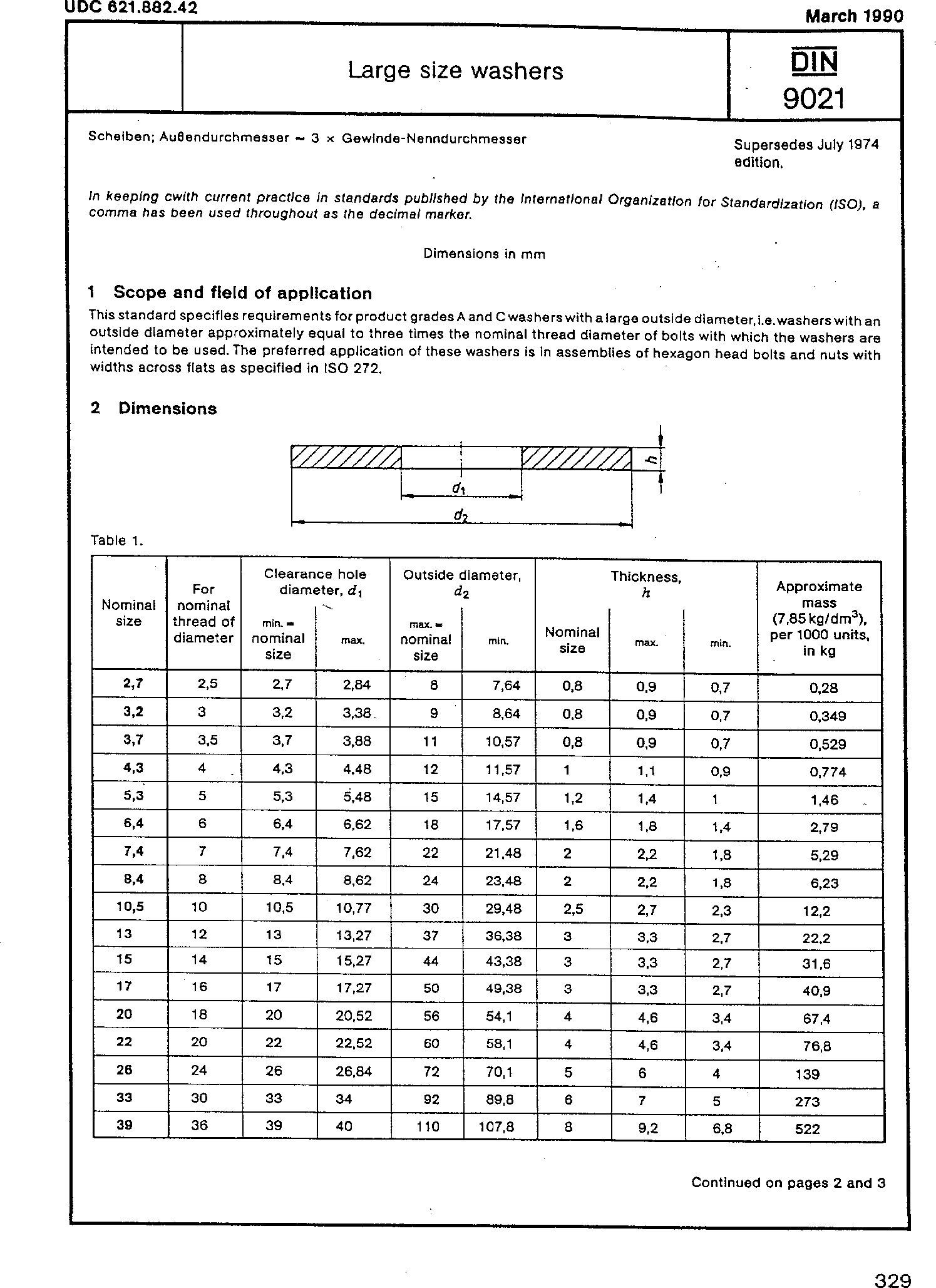 Шайба плоская кузовная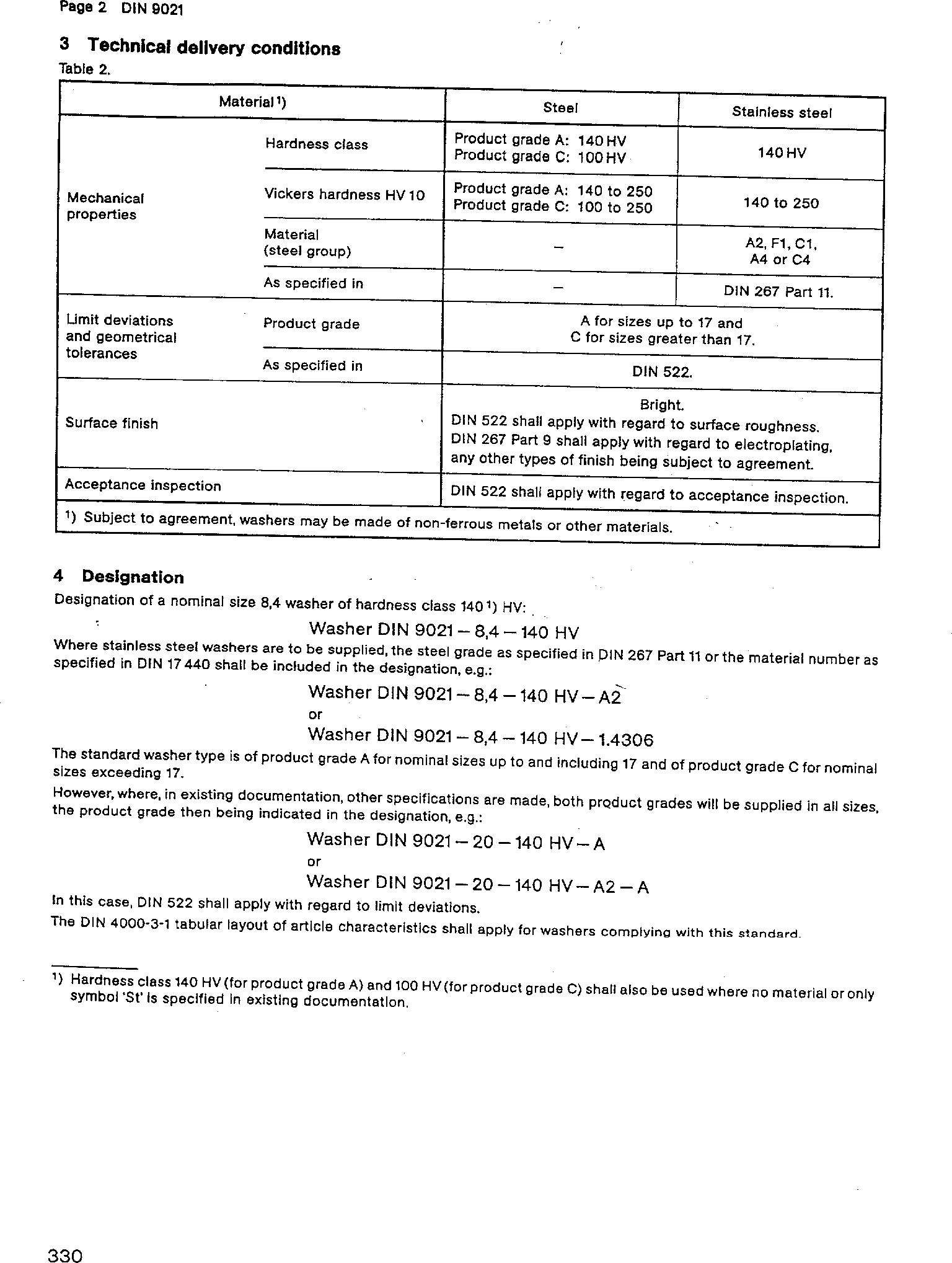 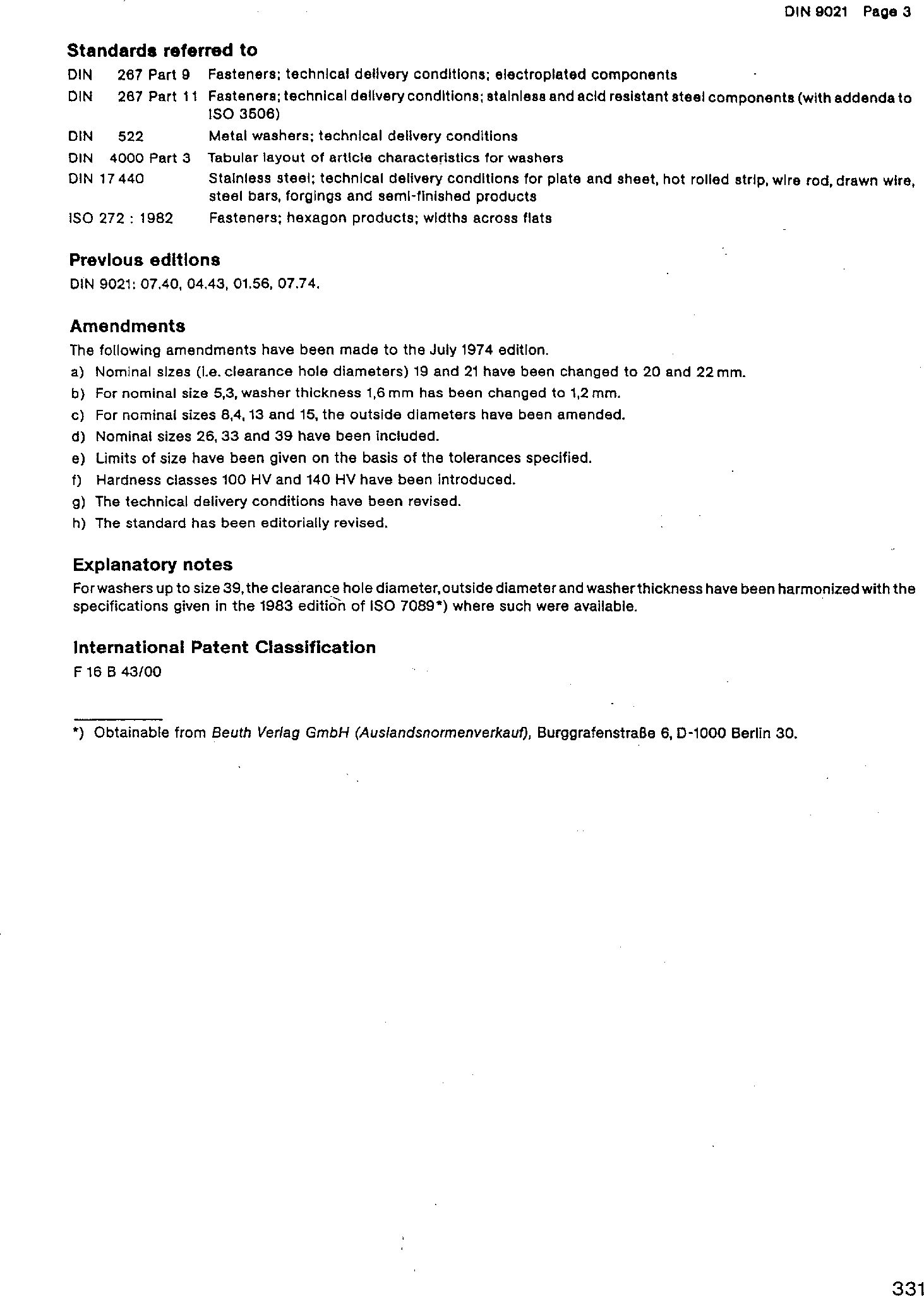 